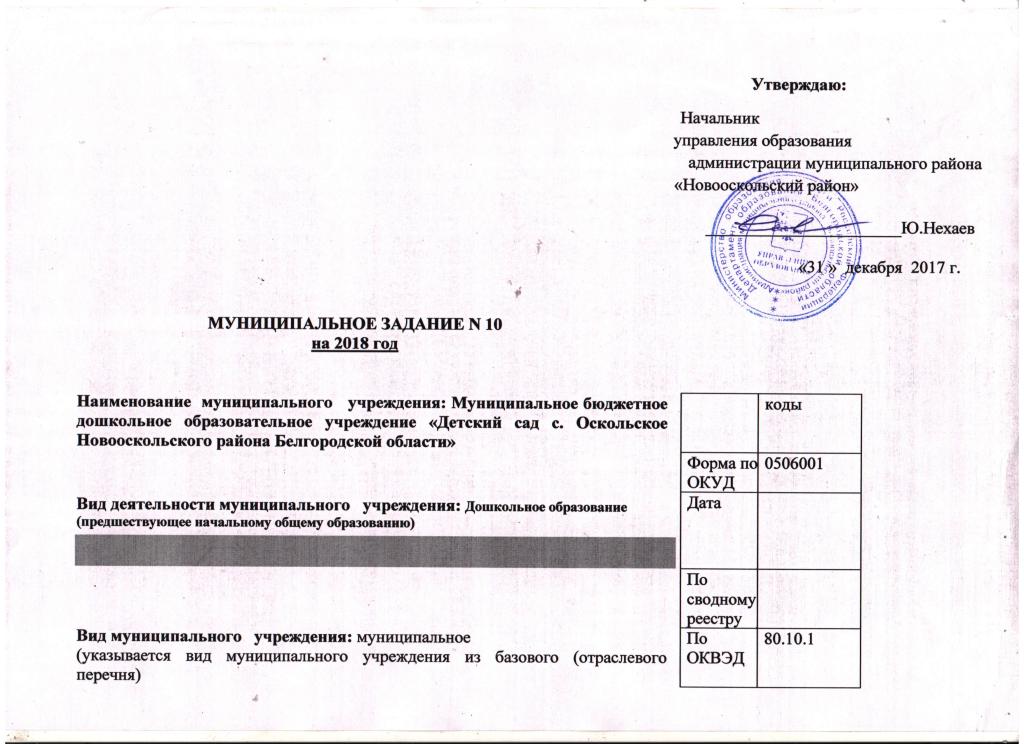                Раздел 1Допустимые  (возможные)  отклонения  от  установленных показателей качествамуниципальной   услуги,   в   пределах  которых  муниципальное  заданиесчитается выполненным (процентов)   10%3.2. Показатели, характеризующие объем муниципальной услуги:Допустимые  (возможные)  отклонения  от  установленных показателей качествамуниципальной   услуги,   в   пределах  которых  муниципальное  задание считается выполненным (процентов)   10%4.  Нормативные  правовые  акты, устанавливающие размер платы (цену, тариф) либо порядок ее (его) установления:5. Порядок оказания муниципальной услуги:5.1.    Нормативные    правовые   акты,   регулирующие   порядок   оказания муниципальной услуги: Федеральный Закон от 06.10.2003 №131-ФЗ «Об общих принципах организации местного самоуправления в Российской Федерации» (c изменениями от 02.03.2007).Закон Российской Федерации от 29.12.2012 года №273-ФЗ «Об образовании в Российской Федерации».Приказ Министерства образования и науки Российской Федерации (Минобрнауки России от 30 августа 2013г. №1014 «Об утверждении Порядка организации и осуществления образовательной деятельности по основным общеобразовательным программам – образовательным программам дошкольного образования».Постановление Главного государственного санитарного врача РФ от 15 мая 2013 г. № 26
«Об утверждении СанПиН 2.4.1.3049-13 "Санитарно-эпидемиологические требования к устройству, содержанию и организации режима работы дошкольных образовательных организаций"»Устав муниципального бюджетного дошкольного образовательного учреждения «Детский сад с. Оскольское Новооскольского района Белгородской области»5.2.  Порядок  информирования  потенциальных  потребителей муниципальной услуги:Раздел 2Допустимые  (возможные)  отклонения  от  установленных показателей качествамуниципальной   услуги,   в   пределах  которых  муниципальное  заданиесчитается выполненным (процентов)   10%3.2. Показатели, характеризующие объем муниципальной услуги:Допустимые  (возможные)  отклонения  от  установленных показателей качествамуниципальной   услуги,   в   пределах  которых  муниципальное  заданиесчитается выполненным (процентов)   10%4.  Нормативные  правовые  акты, устанавливающие размер платы (цену, тариф) либо порядок ее (его) установления:5. Порядок оказания муниципальной услуги:5.1.    Нормативные    правовые   акты,   регулирующие   порядок   оказания муниципальной услуги: Федеральный Закон от 06.10.2003 №131-ФЗ «Об общих принципах организации местного самоуправления в Российской Федерации» (c изменениями от 02.03.2007).Закон Российской Федерации от 29.12.2012 года №273-ФЗ «Об образовании в Российской Федерации».Приказ Министерства образования и науки Российской Федерации (Минобрнауки России от 30 августа 2013г. №1014 «Об утверждении Порядка организации и осуществления образовательной деятельности по основным общеобразовательным программам – образовательным программам дошкольного образования».Постановление Главного государственного санитарного врача РФ от 15 мая 2013 г. № 26
«Об утверждении СанПиН 2.4.1.3049-13 "Санитарно-эпидемиологические требования к устройству, содержанию и организации режима работы дошкольных образовательных организаций"»Устав муниципального бюджетного дошкольного образовательного учреждения «Детский сад с. Оскольское Новооскольского района Белгородской области»5.2.  Порядок  информирования  потенциальных  потребителей муниципальной услуги: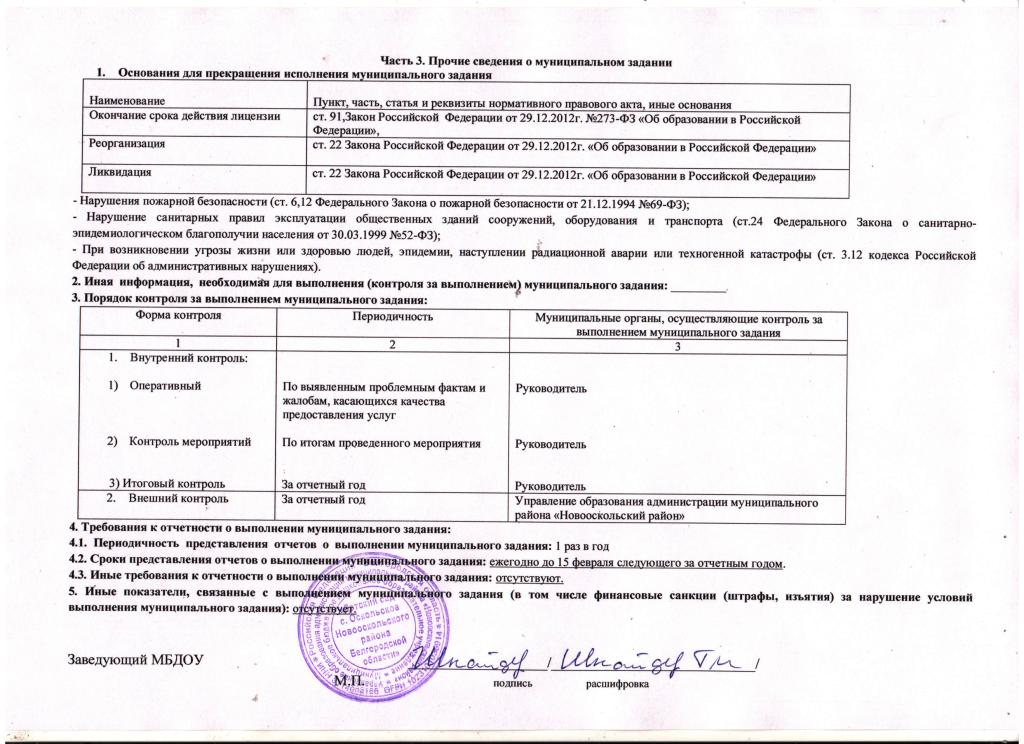 1. Наименование муниципальной услуги: Реализация основных общеобразовательных программ дошкольного образования2. Категории   потребителей   муниципальной: Физические лица в возрасте до 8 лет3 Показатели,  характеризующие  объем  и  (или)  качество муниципальной3.1. Показатели, характеризующие качество муниципальной услуги1. Наименование муниципальной услуги: Реализация основных общеобразовательных программ дошкольного образования2. Категории   потребителей   муниципальной: Физические лица в возрасте до 8 лет3 Показатели,  характеризующие  объем  и  (или)  качество муниципальной3.1. Показатели, характеризующие качество муниципальной услуги1. Наименование муниципальной услуги: Реализация основных общеобразовательных программ дошкольного образования2. Категории   потребителей   муниципальной: Физические лица в возрасте до 8 лет3 Показатели,  характеризующие  объем  и  (или)  качество муниципальной3.1. Показатели, характеризующие качество муниципальной услуги1. Наименование муниципальной услуги: Реализация основных общеобразовательных программ дошкольного образования2. Категории   потребителей   муниципальной: Физические лица в возрасте до 8 лет3 Показатели,  характеризующие  объем  и  (или)  качество муниципальной3.1. Показатели, характеризующие качество муниципальной услуги1. Наименование муниципальной услуги: Реализация основных общеобразовательных программ дошкольного образования2. Категории   потребителей   муниципальной: Физические лица в возрасте до 8 лет3 Показатели,  характеризующие  объем  и  (или)  качество муниципальной3.1. Показатели, характеризующие качество муниципальной услуги1. Наименование муниципальной услуги: Реализация основных общеобразовательных программ дошкольного образования2. Категории   потребителей   муниципальной: Физические лица в возрасте до 8 лет3 Показатели,  характеризующие  объем  и  (или)  качество муниципальной3.1. Показатели, характеризующие качество муниципальной услуги1. Наименование муниципальной услуги: Реализация основных общеобразовательных программ дошкольного образования2. Категории   потребителей   муниципальной: Физические лица в возрасте до 8 лет3 Показатели,  характеризующие  объем  и  (или)  качество муниципальной3.1. Показатели, характеризующие качество муниципальной услуги1. Наименование муниципальной услуги: Реализация основных общеобразовательных программ дошкольного образования2. Категории   потребителей   муниципальной: Физические лица в возрасте до 8 лет3 Показатели,  характеризующие  объем  и  (или)  качество муниципальной3.1. Показатели, характеризующие качество муниципальной услугиУникальный номер по базовому (отраслевому) перечнюУникальный номер по базовому (отраслевому) перечнюУникальный номер по базовому (отраслевому) перечню11.784.011.784.0Уникальный номер реестровой записиПоказатель, характеризующий содержание муниципальной услугиПоказатель, характеризующий содержание муниципальной услугиПоказатель, характеризующий содержание муниципальной услугиПоказатель, характеризующий условия (формы) оказания муниципальной услугиПоказатель, характеризующий условия (формы) оказания муниципальной услугиПоказатель качества муниципальной услугиПоказатель качества муниципальной услугиПоказатель качества муниципальной услугиПоказатель качества муниципальной услугиЗначение показателя качества муниципальной услугиЗначение показателя качества муниципальной услугиЗначение показателя качества муниципальной услугиУникальный номер реестровой записи____(наименование показателя)____(наименование показателя)____(наименование показателя)_______(наименование показателя)_______(наименование показателя)наименование показателяединица измерения по ОКЕИединица измерения по ОКЕИединица измерения по ОКЕИ2017 год(очередной финансовый год)2018 год(1-й год планового периода)2019 год(2-й год планового периода)Уникальный номер реестровой записи____(наименование показателя)____(наименование показателя)____(наименование показателя)_______(наименование показателя)_______(наименование показателя)наименование показателянаименованиенаименованиекод2017 год(очередной финансовый год)2018 год(1-й год планового периода)2019 год(2-й год планового периода)12345678891011121430079411784000301000301001100101Реализация основных общеобразовательных программ дошкольного образованияОчнаяОсвоение программ дошкольного образования%%744100100100Уникальный номер реестровой записиПоказатель, характеризующий содержание муниципальной услугиПоказатель, характеризующий содержание муниципальной услугиПоказатель, характеризующий содержание муниципальной услугиПоказатель, характеризующий условия (формы) оказания муниципальной услугиПоказатель, характеризующий условия (формы) оказания муниципальной услугиПоказатель объёма муниципальной услугиПоказатель объёма муниципальной услугиПоказатель объёма муниципальной услугиЗначение показателя качества муниципальной услугиЗначение показателя качества муниципальной услугиЗначение показателя качества муниципальной услугиСреднегодовой размер платы (цена, тариф)Среднегодовой размер платы (цена, тариф)Среднегодовой размер платы (цена, тариф)Уникальный номер реестровой записи____(наименование показателя)____(наименование показателя)____(наименование показателя)_______(наименование показателя)_______(наименование показателя)наименование показателяединица измерения по ОКЕИединица измерения по ОКЕИ2017 год(очередной финансовый год)2018 год(1-й год планового периода)2019 год(2-й год планового периода)2017 год(очередной финансовый год)2018год(1-й год планового периода)2019 год(2-й год планового периода)Уникальный номер реестровой записи____(наименование показателя)____(наименование показателя)____(наименование показателя)_______(наименование показателя)_______(наименование показателя)наименование показателянаименованиекод2017 год(очередной финансовый год)2018 год(1-й год планового периода)2019 год(2-й год планового периода)2017 год(очередной финансовый год)2018год(1-й год планового периода)2019 год(2-й год планового периода)1234567891011121314151430079411784000301000301001100101Реализация основных общеобразовательных программ дошкольного образованияОчнаяЧисло воспитанников;человек7925655551430079411784000301000301001100101Реализация основных общеобразовательных программ дошкольного образованияОчная3.Число человеко-дней пребыванияЧел.дн.540118641186411864Нормативный правовой актНормативный правовой актНормативный правовой актНормативный правовой актНормативный правовой актвидпринявший органдатаномернаименование12345Способ информированияСостав размещаемой информацииЧастота обновления информации123Информационные стендыРежим работы учреждения, схема распределения образовательной деятельности на холодный и теплый период, уставпостоянноРодительские собранияИнформация о результатах контроля над выполнением муниципального задания1 раз в кварталРазмещение информации на официальном сайте дошкольного образовательного учрежденияЗакон Российской Федерации от 29.12.2012 года №273-ФЗ «Об образовании в Российской Федерации»;Приказ Федеральной службы по надзору в сфере образования и науки (Рособрнадзор) от 29 мая 2014 г. N 785 г. Москва"Об утверждении требований к структуре официального сайта образовательной организации в информационно телекоммуникационной сети "Интернет" и формату представления на нем информации"; Постановление Правительства России от 10 июля 2013 г. № 582 «Об утверждении правил размещения на официальном сайте образовательной организации в информационно – телекамуникационной сети «Интернет» и обновления информации об образовательной организации» по мере обновления информации1. Наименование муниципальной услуги: Присмотр и уход2. Категории   потребителей   муниципальной: Физические лица в возрасте до 8 лет3 Показатели,  характеризующие  объем  и  (или)  качество муниципальной3.1. Показатели, характеризующие качество муниципальной услуги1. Наименование муниципальной услуги: Присмотр и уход2. Категории   потребителей   муниципальной: Физические лица в возрасте до 8 лет3 Показатели,  характеризующие  объем  и  (или)  качество муниципальной3.1. Показатели, характеризующие качество муниципальной услуги1. Наименование муниципальной услуги: Присмотр и уход2. Категории   потребителей   муниципальной: Физические лица в возрасте до 8 лет3 Показатели,  характеризующие  объем  и  (или)  качество муниципальной3.1. Показатели, характеризующие качество муниципальной услуги1. Наименование муниципальной услуги: Присмотр и уход2. Категории   потребителей   муниципальной: Физические лица в возрасте до 8 лет3 Показатели,  характеризующие  объем  и  (или)  качество муниципальной3.1. Показатели, характеризующие качество муниципальной услуги1. Наименование муниципальной услуги: Присмотр и уход2. Категории   потребителей   муниципальной: Физические лица в возрасте до 8 лет3 Показатели,  характеризующие  объем  и  (или)  качество муниципальной3.1. Показатели, характеризующие качество муниципальной услуги1. Наименование муниципальной услуги: Присмотр и уход2. Категории   потребителей   муниципальной: Физические лица в возрасте до 8 лет3 Показатели,  характеризующие  объем  и  (или)  качество муниципальной3.1. Показатели, характеризующие качество муниципальной услуги1. Наименование муниципальной услуги: Присмотр и уход2. Категории   потребителей   муниципальной: Физические лица в возрасте до 8 лет3 Показатели,  характеризующие  объем  и  (или)  качество муниципальной3.1. Показатели, характеризующие качество муниципальной услуги1. Наименование муниципальной услуги: Присмотр и уход2. Категории   потребителей   муниципальной: Физические лица в возрасте до 8 лет3 Показатели,  характеризующие  объем  и  (или)  качество муниципальной3.1. Показатели, характеризующие качество муниципальной услугиУникальный номер по базовому (отраслевому) перечнюУникальный номер по базовому (отраслевому) перечнюУникальный номер по базовому (отраслевому) перечню11.785.011.785.0Уникальный номер реестровой записиПоказатель, характеризующий содержание муниципальной услугиПоказатель, характеризующий содержание муниципальной услугиПоказатель, характеризующий содержание муниципальной услугиПоказатель, характеризующий условия (формы) оказания муниципальной услугиПоказатель, характеризующий условия (формы) оказания муниципальной услугиПоказатель качества муниципальной услугиПоказатель качества муниципальной услугиПоказатель качества муниципальной услугиПоказатель качества муниципальной услугиЗначение показателя качества муниципальной услугиЗначение показателя качества муниципальной услугиЗначение показателя качества муниципальной услугиУникальный номер реестровой записи____(наименование показателя)____(наименование показателя)____(наименование показателя)_______(наименование показателя)_______(наименование показателя)наименование показателяединица измерения по ОКЕИединица измерения по ОКЕИединица измерения по ОКЕИ2017 год(очередной финансовый год)2018год(1-й год планового периода)2019 год(2-й год планового периода)Уникальный номер реестровой записи____(наименование показателя)____(наименование показателя)____(наименование показателя)_______(наименование показателя)_______(наименование показателя)наименование показателянаименованиенаименованиекод2017 год(очередной финансовый год)2018год(1-й год планового периода)2019 год(2-й год планового периода)12345678891011121430079411785001100200009002100101Присмотр и уходОчнаяукомплектованность образовательного учреждения воспитанниками%%744100100100Уникальный номер реестровой записиПоказатель, характеризующий содержание муниципальной услугиПоказатель, характеризующий содержание муниципальной услугиПоказатель, характеризующий содержание муниципальной услугиПоказатель, характеризующий условия (формы) оказания муниципальной услугиПоказатель, характеризующий условия (формы) оказания муниципальной услугиПоказатель объёма муниципальной услугиПоказатель объёма муниципальной услугиПоказатель объёма муниципальной услугиЗначение показателя качества муниципальной услугиЗначение показателя качества муниципальной услугиЗначение показателя качества муниципальной услугиСреднегодовой размер платы (цена, тариф)Среднегодовой размер платы (цена, тариф)Среднегодовой размер платы (цена, тариф)Уникальный номер реестровой записи____(наименование показателя)____(наименование показателя)____(наименование показателя)_______(наименование показателя)_______(наименование показателя)наименование показателяединица измерения по ОКЕИединица измерения по ОКЕИ2016 год(очередной финансовый год)2017год(1-й год планового периода)2018 год(2-й год планового периода)2016 год(очередной финансовый год)2017год(1-й год планового периода)2018 год(2-й год планового периода)Уникальный номер реестровой записи____(наименование показателя)____(наименование показателя)____(наименование показателя)_______(наименование показателя)_______(наименование показателя)наименование показателянаименованиекод2016 год(очередной финансовый год)2017год(1-й год планового периода)2018 год(2-й год планового периода)2016 год(очередной финансовый год)2017год(1-й год планового периода)2018 год(2-й год планового периода)1234567891011121314151430079411785001100200009002100101Присмотр и уходОчнаяЧисло воспитанников;человек792565555               1500               1500               15001430079411785001100200009002100101Присмотр и уходОчная3.Число человеко-дней пребыванияЧел.дн.540118641186411864               1500               1500               1500Нормативный правовой актНормативный правовой актНормативный правовой актНормативный правовой актНормативный правовой актвидпринявший органдатаномернаименование12345Постановление Правительство Белгородской области 08.12.2014439-пп«  Об установлении среднего размера родительской платы за присмотр и уход за детьми в государственных и муниципальных образовательных организациях, реализующих образовательные программы дошкольного образования, в Белгородской области в 2015 год»     Способ информированияСостав размещаемой информацииЧастота обновления информации123Информационные стендыРежим работы учреждения, схема распределения образовательной деятельности на холодный и теплый период, уставпостоянноРодительские собранияИнформация о результатах контроля над выполнением муниципального задания1 раз в кварталРазмещение информации на официальном сайте дошкольного образовательного учрежденияЗакон Российской Федерации от 29.12.2012 года №273-ФЗ «Об образовании в Российской Федерации»;Приказ Федеральной службы по надзору в сфере образования и науки (Рособрнадзор) от 29 мая 2014 г. N 785 г. Москва"Об утверждении требований к структуре официального сайта образовательной организации в информационно телекоммуникационной сети "Интернет" и формату представления на нем информации"; Постановление Правительства России от 10 июля 2013 г. № 582 «Об утверждении правил размещения на официальном сайте образовательной организации в информационно – телекамуникационной сети «Интернет» и обновления информации об образовательной организации» по мере обновления информации